August 24, 2016	In Re:	R-2016-2554150	C-2016-2556342	C-2016-2556376	C-2016-2557459(SEE ATTACHED LIST)Pennsylvania Public Utility Commission v City of DuBois Bureau of Water1308(d)Call-In Telephone Pre-Hearing Conference Notice	This is to inform you that a(n) Initial Call-In Telephonic Prehearing Conference on the above-captioned case will be held as follows:Date:		Thursday, September 8, 2016Time:		10:00 a.m.Presiding:	Administrative Law Judge Mark A. HoyerPiatt PlaceSuite 220301 5th AvenuePittsburgh, PA 15222Telephone:  412.565.3550Fax:  412.565.5692At the above date and time, you must call into the hearing  If you fail to do so, your case will be dismissed.  You will not be called by the Administrative Law Judge.To participate in the hearing, You must dial the toll-free number listed belowYou must enter a PIN number when instructed to do so, also listed belowYou must speak your name when promptedThe telephone system will connect you to the hearingToll-free Bridge Number:	1-855-750-1027PIN Number:			091262	If you are a person with a disability, and you wish to attend the hearing, we may be able to make arrangements for your special needs.  Please call the scheduling office at the Public Utility Commission at least five (5) business days prior to your hearing to submit your request.	If you require an interpreter to participate in the hearings, we will make every reasonable effort to have an interpreter present.  Please call the scheduling office at the Public Utility Commission at least ten (10) business days prior to your hearing to submit your request.Scheduling Office:  717.787.1399AT&T Relay Service number for persons who are deaf or hearing-impaired:  1.800.654.5988c:	Judge Hoyer	TUS	June Perry - LA, Keystone 3NW (via email)	Nils Hagen-Frederiksen, CMU (via email)	Dawn Reitenbach	File Room	Calendar FileR-2016-2554150 - CITY OF DUBOIS BUREAU OF WATER – 1308(d)JAMES P DOUGHERTY ESQUIREADEOLU A BAKARE ESQUIREMCNEES WALLACE & NURICK LLC100 PINE STREETPO BOX 1166HARRISBURG PA  17108-1166717-237-5290Accepts e-ServiceCHRISTINE MALONI HOOVER ESQUIREOFFICE OF CONSUMER ADVOCATE555 WALNUT STREET5TH FLOOR FORUM PLACEHARRISBURG PA  17101-1923Accepts e-ServiceSTEVEN C GRAY ESQUIREOFFICE OF SMALL BUSINESS ADVOCATE300 NORTH SECOND STREET SUITE 202HARRISBURG PA  17101PHILLIP C KIRCHNER ESQUIREPA PUC BUREAU OF INVESTIGATION & ENFORCEMENTPO BOX 3265HARRISBURG PA  17105-3265Accepts e-ServiceTHOMAS T NIESEN ESQUIRETHOMAS NIESEN & THOMAS LLC212 LOCUST STREET SUITE 600HARRISBURG PA  17108-9500Accepts e-Service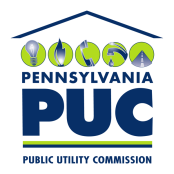  PUBLIC UTILITY COMMISSIONOffice of Administrative Law JudgeP.O. IN REPLY PLEASE REFER TO OUR FILE